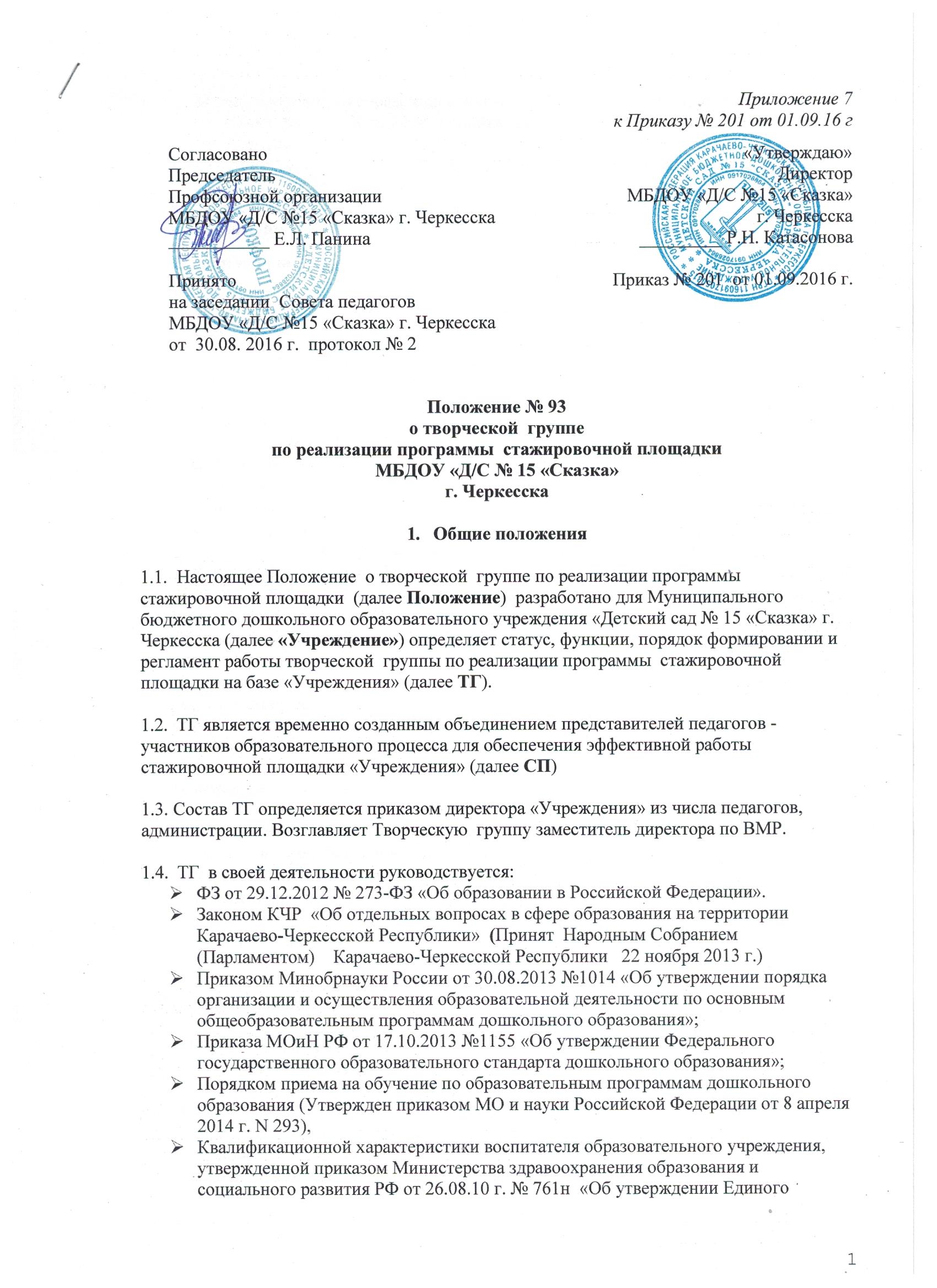 квалификационного справочника должностей руководителей, специалистов и служащих, раздел  "Квалификационные характеристики должностей работников образования», Приказа Министерства труда и социальной защиты Российской Федерации от 18.10.2013 г. № 544н «Профессиональный стандарт»  (воспитатель, учитель)Уставом МКДОУ  (Приказ УО мэрии г. Черкесска  от 18.01.2016г. № 26-од)Настоящим Положением. Цели и задачи ТГ.Цели:Осуществление  координации СП   по реализации программы и маршрута стажировок,  Развитие и совершенствования методического и профессионального мастерства Обеспечение современных требований к системе дошкольного образования.Задачи: Координация действий участников стажировочной площадки по реализации программы и графика проекта.Подготовка слушателей (далее стажеров) - участников СП.Предоставление предложений по разработке плана работы СП.Оказание стажерам методического сопровождения по освоению инновационного опыта «Учреждения».Осуществление мониторинга ресурсов, времени исполнения, результатов и эффективности деятельности СП. Участие в обобщении и распространении опыта ДОУ, обеспечивающих современное качество дошкольного образования.Обеспечение своевременного предоставления аналитических и отчетных материалов для размещения информации о мероприятиях стажировочной площадки в СМИ и сети Интернет. Консультирование педагогов по отбору и использованию в практике образовательных программ, инновационных технологий, диагностических материалов.3.  Функции Рабочей группы.формирует перечень критериев экспертной оценки результатов деятельности педагогов и их объединений по направлениям стажировки:изучает  опыт по направлениям стажировки других ДОУ;обеспечивает необходимые условия для реализации проектных технологий но направлениям стажировки:принимает решения в пределах своей компетенции но рассматриваемым вопросам.4. Структура и состав ТГ.4.1.  ТГ  функционирует как общественный орган, способствующий совершенствованию профессионального мастерства педагогов, росту их творческого потенциала.4.2. Документация творческой группы - материалы работы СП.Приказ о создании творческой группы;Положение о творческой группе;Протоколы заседаний творческой группы;Аналитические и отчетные материалы деятельности стажировочной площадки.Порядок работы творческой группы.4.3.  Деятельность ТГ осуществляется в соответствии с планом работы, утвержденным на один календарный год, но в него могут быть внесены коррективы.4.4. Решения ТГ носят рекомендательный характер и учитываются в работе СП.4.5. Изменения и дополнения в настоящее Положение вносятся приказом директора  «Учреждения». 5. Права и обязанности ТГ.5.1. ТГ  имеет право:Выдвигать предложения по улучшению работы СП.Использовать информационные ресурсы.Рекомендовать апробированные педагогические изобретения, инновации членов ТГ для практического применения в работе стажеров. 5.2. Обязанности ТГ:Самостоятельно определять объемы ресурсного, кадрового и организационного обеспечения деятельности СП.Реализовать программу и маршрут стажировки.Предоставлять необходимую информацию и отчетность о работе СП.Участвовать в распространении опыта по теме СП  6. Порядок работы ТГ.6.1. Периодичность заседаний ТГ – I раз в месяц. При необходимости возможна организация внеочередных заседаний ТГ.6.2.  Руководитель группы:открывает и ведет заседания группы;осуществляет подсчет результатов голосования;подписывает от имени и по поручению группы запросы, письма;отчитывается перед Советом педагогов о работе ТГ.6.3. Из своего состава на первом заседании ТГ избирает секретаря.Секретарь ведет протоколы заседаний ТГ, которые подписываются всеми членами группы. 7.4. Протоколы ТГ сшиваются в соответствии с правилами по делопроизводству и сдаются на хранение. Протоколы ТГ носят открытый характер  и доступны для ознакомления.6.5. Члены ТГ обязаны:присутствовать на заседаниях;голосовать по обсуждаемым вопросам;исполнять поручения, в соответствии с решениями ТГ.6.6. Члены ТГ имеют право:знакомиться с материалами и документами, поступающими в группу;участвовать в обсуждении повестки дня, вносить предложения по повестке дня;в письменном виде высказывать особые мнения;ставить на голосование предлагаемые ими вопросы.6.7. Вопросы, выносимые на голосование, принимаются большинством голосов от численного состава ТГ.7.8. По достижению поставленных перед ТГ задач, и по окончании ее деятельности, председатель сшивает все документы ТГ и сдаёт их на хранение.7.  Ответственность ТГ.Члены ТГ несут ответственность за своевременность выполнения программы СП.